Приложение 2к письму управлениятруда и занятости Липецкой области№__________от________ВНИМАНИЮ РАБОТОДАТЕЛЕЙ!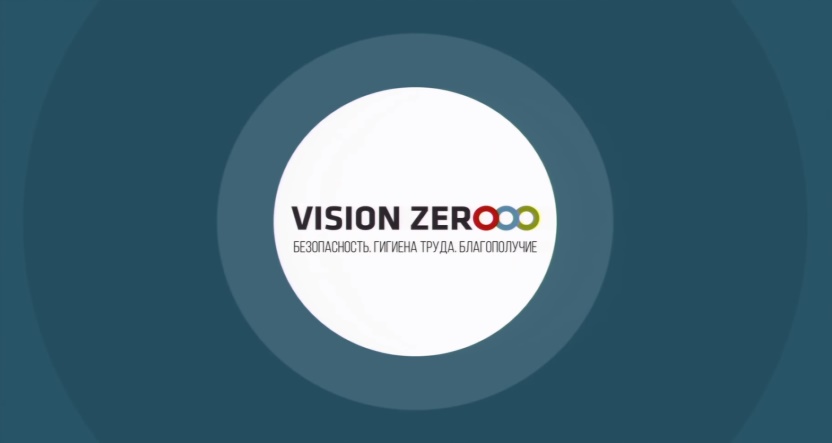 12 декабря 2017 г. Российская Федерация в лице Министерства труда и социальной защиты Российской Федерации присоединилась к международному информационному движению «Нулевой травматизм» («Vision Zero»). Между Министерством труда и социальной защиты Российской Федерации и Международной ассоциацией социального обеспечения подписан меморандум о взаимопонимании и сотрудничестве по продвижению концепции «Нулевой травматизм».Это качественно новый подход к организации всей системы управления охраной труда на предприятии. В его основе — осознанная деятельность всех участников производственного процесса, начиная от собственника предприятия и заканчивая работниками, с целью предотвратить любые несчастные случаи на производстве.Управление труда и занятости Липецкой области приглашает работодателей присоединиться к концепции Vision Zero и усовершенствовать систему управления охраной труда на предприятии.Присоединиться к концепции «нулевого» травматизма может любая организация. Для этого достаточно подать заявку на сайте движения Vision Zero: http://visionzero.global/ru и получить сертификат. Страница регистрации: http://visionzero.global/ru/prisoedinaites-k-nam.В соответствии с требованиями статьи 212 Трудового кодекса Российской Федерации работодатели обязаны обеспечить создание и функционирование системы управления охраной труда (Далее СУОТ) в организации. Концепцию «нулевого» травматизма можно использовать как инструмент, который поможет обеспечить функционирование СУОТ в организации.	Vision Zero или движение «нулевого» травматизма – мировое движение, цель которого – повлиять на ситуацию со смертностью и травматизмом на производстве, исключить формальный подход к охране труда. Концепция «нулевого» травматизма представляет инновационный взгляд на профилактику, который включает три направления: гигиена труда, безопасность, благополучие сотрудника на всех производственных этапах.Здоровье сотрудника, его благополучие в психологической сфере положительно влияет на такие показатели, как качество труда и его производительность, что, в конечном счете, отразится на эффективности деятельности предприятия в целом.Внедрять Vision Zero в организации можно самостоятельно. Для этого назначают ответственных из числа менеджмента и специалистов по охране труда. Также работодатели могут привлечь сторонню организацию, у которой есть штат квалифицированных специалистов. Они помогут определить проблемы, составить алгоритмы действий, а также будут сопровождать в процессе внедрения концепции. Каждый работодатель принимает решение сам, исходя из ситуации и поставленных целей.Фундамент концепции – семь «золотых правил», которые содержат базовые принципы охраны труда и безопасности на рабочем месте. Правила четко сформулированы и каждое предприятие может с учетом своей специфики использовать их для того, чтобы свести травматизм к нулю.С информационными материалами можно ознакомиться на сайте управления труда и занятости Липецкой области в разделе «Нулевой травматизм» (или по ссылке http://utiz48.ru/deyatelnost-upravleniya/trudovyie-otnosheniya/ohrana-truda/nulevoj-travmatizm). 